KARTA PRZEDMIOTUUwaga: student otrzymuje ocenę powyżej dostatecznej, jeżeli uzyskane efekty kształcenia przekraczają wymagane minimum.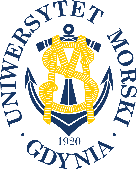 UNIWERSYTET MORSKI W GDYNIWydział Zarządzania i Nauk o Jakości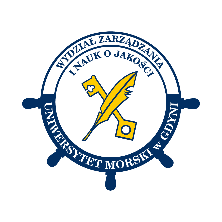 Kod przedmiotuNazwa przedmiotuw jęz. polskimPODSTAWY LOGISTYKIKod przedmiotuNazwa przedmiotuw jęz. angielskimFUNDAMENTALS OF LOGISTICSKierunekZarządzanieSpecjalnośćSystemy Transportowe i LogistycznePoziom kształceniastudia pierwszego stopniaForma studiówstacjonarneProfil kształceniaogólnoakademickiStatus przedmiotukierunkowyRygorzaliczenie z ocenąSemestr studiówLiczba punktów ECTSLiczba godzin w tygodniuLiczba godzin w tygodniuLiczba godzin w tygodniuLiczba godzin w tygodniuLiczba godzin w semestrzeLiczba godzin w semestrzeLiczba godzin w semestrzeLiczba godzin w semestrzeSemestr studiówLiczba punktów ECTSWCLPWCLPII3223030Razem w czasie studiówRazem w czasie studiówRazem w czasie studiówRazem w czasie studiówRazem w czasie studiówRazem w czasie studiów60606060Wymagania w zakresie wiedzy, umiejętności i innych kompetencjiPodstawowa wiedza ekonomiczna w zakresie mikroekonomiiPodstawowa wiedza o gospodarowaniu, jego organizacji i zarządzaniu Cele przedmiotuPoznanie przez studentów obiektywnie występujących zadań, funkcji i celów obsługi logistycznej każdej działalności gospodarczej i pozagospodarczej Poznanie etymologii i proweniencji logistyki, celów i komponentów sytemu systemu wsparcia logistycznegoNabycie umiejętności identyfikacji i rozróżnienia procesów logistycznych od procesów obsługiwanych przez logistykę Poznanie ekonomicznych i organizacyjnych podstaw ekonomizacji wsparcia logistycznego  Zrozumienie znaczenia wpływu właściwej obsługi logistycznej procesów gospodarczych na ich konkurencyjność Poznanie organizacyjnych i ekonomicznych podstaw funkcjonowania rynku usług logistycznychPoznanie podstawowych technik, metod, narzędzi wykorzystywanych w zarządzaniu procesami i systemami  logistycznymi Osiągane efekty uczenia się dla przedmiotu (EKP)Osiągane efekty uczenia się dla przedmiotu (EKP)Osiągane efekty uczenia się dla przedmiotu (EKP)SymbolPo zakończeniu przedmiotu student:Odniesienie do kierunkowych efektów uczenia sięEKP_1ma wiedzę o obiektywnej potrzebie wsparcia logistycznego każdej celowej aktywności w ramach różnych struktur, podmiotów gospodarczych, instytucji, Zna poglądy na proweniencję i etymologię logistyki, jej cele i funkcje społeczne i gospodarcze. Rozróżnia i identyfikuje w praktyce procesy wspierane przez logistykę od wspierające je procesy logistyczne. Potrafi wyróżnić i opisać procesy logistyczne w podstawowych fazach cyklu wytwórczego: zaopatrzenia, produkcji i zbytuNK_W01, NK_U01, EKP_2zna cele i komponenty systemów wsparcia logistycznego organizacji gospodarczych i społecznych, osiedli i miast, regionów ugrupowań. Odróżnia proces logistyczny od sytemu logistycznego. Potrafi zidentyfikować i analizować komponenty systemu wsparcia logistycznego, takie m. in. jak: kanały logistyczne (drogowe, kolejowe, morskie, kanały przesyłu zasobów rzeczowych i informacji) centra logistyczne centra dystrybucyjne, porty, stacje, regulacje prawne regulujące zasady funkcjonowania systemów i procesów logistycznych NK_W02, EKP_3rozumie podstawy ekonomicznych, społecznych  i organizacyjnych zależności pomiędzy logistyką a rozwojem społecznym i gospodarczym. Zna i rozumie podstawy tworzenia współczesnej przewagi konkurencyjnej przedsiębiorstw dzięki innowacyjnym rozwiązaniom wsparcia logistycznego NK_W01,  NK_W02, NK_U01, NK_04 NK_K01,  NK_K02EKP_4potrafi identyfikować i rozwiązywać typowe zadania decyzyjne ze sfery logistycznej w przedsiębiorstwie. Zna i potrafi wykorzystać w praktyce podstawowe narzędzia związane z obsługą logistyczną: zaopatrzenia materiałowego i gospodarki materiałowej, procesami obsługi logistycznej dystrybucji i handlu, procesami obsługi logistycznej  produkcji (Kanban, Justin Time, ECR) NK_W04,  NK_U01, NK_U04, NK_K01, NK_K02Treści programoweLiczba godzinLiczba godzinLiczba godzinLiczba godzinOdniesienie do EKPTreści programoweWCLPOdniesienie do EKPEtymologia i proweniencja logistyki. Istota wsparcia logistycznego. Cele i funkcje logistyki Podstawy działań logistycznych. Obiektywny charakter wsparcia logistycznego. Powody współczesnego zainteresowania wsparciem logistycznym w gospodarce światowej. 42EKP_1Systemy wsparcia logistycznego przedsiębiorstw, organizacji, miast i regionów. Komponenty systemów wsparcia logistycznego. – kanały, centra logistyczne, porty i stacje, magazyny). Cykl życia systemów wsparcia logistycznego. Rozkład skumulowanych kosztów systemu logistycznego. Podstawy pomiaru  i oceny systemów wsparcia logistycznego.44EKP_1, EKP_2Zasady racjonalności gospodarowania w logistyce, efektowność 
i racjonalność wsparcia logistycznego. Zasady identyfikacji i pomiaru kosztów i efektów wsparcia logistycznego. Mierniki poziomu i jakości obsługi logistycznej. 44EKP_1, EKP_3Rynek usług logistycznych. Produkt logistyczny. Charakterystyka pojęcia, koncepcja logistycznej obsługi klienta. Standardy logistycznej obsługi klientów i ich monitorowanie.44EKP_2, Zapasy w logistyce. Zarządzanie zapasami i koszty zapasów. Strategie kształtowania zapasów. Logistyka zaopatrzenia. Gospodarka materiałowa w przedsiębiorstwie46EKP_3, EKP_4Logistyka  produkcji. Zarządzanie logistyką produkcji, systemy: Kanban, Just-in-Time, Material Resource Planning (MRP), Manufacturing Resource Planning (MRPII), Enterprise Resource Planning (ERP).44EKP_2, EKP_4, Logistyka dystrybucji. Funkcjonowanie, konfiguracja oraz charakterystyka kanałów dystrybucyjnych, sprzedaż hurtowa i detaliczna44EKP_2, EKP_4, Logistyka zwrotna (reverse logistics). Ekologiczne wyzwania procesów logistycznych.22EKP_2, EKP_4, Łącznie godzin3030Metody weryfikacji efektów uczenia się dla przedmiotuMetody weryfikacji efektów uczenia się dla przedmiotuMetody weryfikacji efektów uczenia się dla przedmiotuMetody weryfikacji efektów uczenia się dla przedmiotuMetody weryfikacji efektów uczenia się dla przedmiotuMetody weryfikacji efektów uczenia się dla przedmiotuMetody weryfikacji efektów uczenia się dla przedmiotuMetody weryfikacji efektów uczenia się dla przedmiotuMetody weryfikacji efektów uczenia się dla przedmiotuMetody weryfikacji efektów uczenia się dla przedmiotuSymbol EKPTestEgzamin ustnyEgzamin pisemnyKolokwiumSprawozdanieProjektPrezentacjaZaliczenie praktyczneInneEKP_1XXEKP_2XXXEKP_3XXXEKP_4XXXKryteria zaliczenia przedmiotuUzyskanie pozytywnej oceny z wykładu i ćwiczeń stanowi potwierdzenie osiągnięcia zakładanych efektów kształcenia.Warunkiem zaliczenia materiału wykładowego jest zaliczenie testu (min. 60% punktów możliwych do uzyskania) oraz ocena merytorycznej aktywności studentów na zajęciach wykładowych. Aktywność studenta inicjowana stawianymi przez wykładowcę do przedyskutowania problemami, jest oceniana odpowiednio punktowo i uwzględniana przy wystawianiu oceny z treści wykładowychWarunkiem zaliczenia ćwiczeń jest uzyskanie pozytywnego wyniku z kolokwium (min. 60% punktów możliwych do uzyskania) oraz zaliczenie studium przypadków. Ocena końcowa to średnia ważona: 50%E+50%K (E-ocena z wykładu, K – ocena z ćwiczeń). 
Obliczoną ocenę zaokrągla się do najbliższej oceny wg skali zapisanej w obowiązującym Regulaminie studiów UMG.Nakład pracy studentaNakład pracy studentaNakład pracy studentaNakład pracy studentaNakład pracy studentaNakład pracy studentaForma aktywnościSzacunkowa liczba godzin przeznaczona na zrealizowanie aktywnościSzacunkowa liczba godzin przeznaczona na zrealizowanie aktywnościSzacunkowa liczba godzin przeznaczona na zrealizowanie aktywnościSzacunkowa liczba godzin przeznaczona na zrealizowanie aktywnościSzacunkowa liczba godzin przeznaczona na zrealizowanie aktywnościForma aktywnościWCLLPGodziny kontaktowe3030Czytanie literatury4 5Przygotowanie do zajęć ćwiczeniowych, laboratoryjnych, projektowych10Przygotowanie do egzaminu, zaliczenia55Opracowanie dokumentacji projektu/sprawozdaniaUczestnictwo w zaliczeniach i egzaminach22Udział w konsultacjach 33Łącznie godzin4455Sumaryczna liczba godzin dla przedmiotu9999999999Sumaryczna liczba punktów ECTS dla przedmiotu33333Liczba godzinLiczba godzinLiczba godzinECTSECTSObciążenie studenta związane z zajęciami praktycznymi55555522Obciążenie studenta na zajęciach wymagających bezpośredniego udziału nauczycieli akademickich70707011Literatura podstawowaChaberek M., Ład logistyczny w gospodarowaniu, Wydaw. UG, Gdańsk 2020 Logistyka, Praca zbiorowa pod red. D. Kisperska-Moroń i S. Krzyżaniaka. Wyd. Instytut Logistyki i Magazynowania, Poznań 2009Podstawy logistyki, Red. M. Fertsh, ILiM Poznań 2008Logistyka. Teoria i praktyka, T. I i II. Praca zbiorowa pod red. S. Krawczyka. Difin 2011 Chaberek M., Koncepcja zarządzania logistycznego jako współczesny paradygmat sterowania procesami gospodarczymi, Acta Universitatis Nicolai Copernici. Ekonomia XXX - Nauki Humanistyczno-Społeczne - Zeszyt 341, Toruń 2000Literatura uzupełniającaChaberek M., Makro- i mikroekonomiczne aspekty wsparcia logistycznego, Wyd. Uniw. Gdańskiego, Gdańsk 2002  Chaberek M., Theoretical, Regulatory and Practical Implications of Logistics. "LogForum" 2014, 10(1), Scientific Jurnal of Logistics. p-ISSN 1895-2038, e-ISSN 1734-459X http:/www.logforum.net Reszka L., Prognozowanie popytu w logistyce małego przedsiębiorstwa, Wydaw. Uniw. Gdańskiego, Gdańsk 2010Jezierski A., Logistyczne determinanty kształtowania struktur rynku, Wydaw. Uniw. Gdańskiego, Gdańsk 2013Logistyka: praktyczne zastosowania, Monografia pod red. S. Skiba, Wydawnictwo UMG, Gdynia 2020Transport: praktyczne zastosowania, Monografia pod red. S. Skiba, Wydawnictwo UMG, Gdynia 2020Osoba odpowiedzialna za przedmiotOsoba odpowiedzialna za przedmiotdr Sławomir SkibaKLiSTPozostałe osoby prowadzące przedmiotPozostałe osoby prowadzące przedmiotprof. dr hab. Mirosław Chaberek, mgr Karolina GwardaKLiST